Når et menneske dørNår et menneske dør, er det første, man skal gøre, at kontakte en læge.Hvis dødsfaldet sker i hjemmet, kontaktes vagtlægen eller afdødes egen læge af pårørende eller hjemmesygeplejen. Hvis det sker på plejehjem, vil personalet kontakte en læge, der herefter skriver dødsattesten. Fra det øjeblik, døden indtræder, til lægen udfylder en dødsattest, kan der gå flere timer.IstandgørelsenNår et menneske dør hjemme, er det som regel et forventet dødsfald og der er ingenting, som haster. Der er god tid. Ofte har den afdøde og de pårørende på et tidligt tidspunkt snakket sammen om, hvad der skal ske og hvordan dette skal gøres. Den afdøde havde måske specielle ønsker, og da er det godt for de pårørende at kunne virkeliggøre disse ønsker.Den afdøde kan ordnes af de pårørende alene eller af pårørende sammen med hjemmesygeplejersken og/eller folk fra begravelsesforretningen. Mange pårørende vælger at ordne den døde selv, eventuelt sammen med hjemmesygeplejersken. Istandgørelsen af den døde er først og fremmest en måde at vise den døde respekt på. For pårørende opleves istandgørelsen ofte som en kærlighedshandling. Fagpersoner opfordrer pårørende til at deltage i istandgørelsen af den døde, fordi det som regel er til stor hjælp for dem i sorgarbejdet. Børn og unge er pårørende på linje med andre og må gerne deltage. Nogle ønsker at kæmme hår, andre ønsker at ordne med blomster osv. Det vigtigste er, at de, der har behov for at deltage, får mulighed for det.Anmeldelse af dødsfaldDen læge som syner afdøde og udfylder dødsattesten, skal også indberette og anmelde dødsfaldet elektronisk senest 2 dage efter dødsfaldet.Som pårørende skal du anmode om begravelse eller ligbrænding, så snart det er besluttet og aftalt hvad der videre skal ske med afdøde. Blanketten findes på www.borger.dk og skal udfyldes og indsendes elektronisk. Hvis du har valgt at bruge en bedemand, er det en del af deres arbejde. Anmodningen skal indsendes for alle, som dør i Danmark.Når anmodningen er godkendt/afgjort, går der automatisk besked til øvrige offentlige myndigheder, bl.a. pensionskontor og skifteret.Pårørende kan vælge selv at stå for det praktiske og administrative i forbindelse med dødsfaldet, eller de kan træffe aftale med en begravelsesforretning om hvilke ting, de skal hjælpe med.Lokale begravelsesforretninger kan findes i lokalavisen, lokaltelefonbogen eller via internettet.Kirkekontoret sørger for at give besked om dødsfaldet til de øvrige offentlige myndigheder, blandt andet skifteretten og folkeregistret.Pårørende kan vælge selv at stå for det praktiske omkring anmeldelse af dødsfald og begravelse, eller de kan træffe aftale med en bedemand, om hvilke ting, han skal ordne.Lokale bedemænd kan findes i lokaltelefonbogen eller www.degulesider.dk Tilbud om samtale efter dødsfaldEfter cirka 1 uge vil du blive kontaktet af den sygeplejerske eller social og sundhedsassistent, som I primært har haft kontakt med i forløbet med tilbud om en opfølgende samtale cirka 14 dage efter dødsfaldet. Opgaver og overvejelser efter et dødsfaldVær opmærksom på, at hvis I evt. har fælles bankkonti, spærres disse, når dødsfaldet er indberettet af lægen.Find mere viden påwww.borger.dk www.bedemand.dkwww.cancer.dkDe bedste tankerPlejen Vordingborg kommune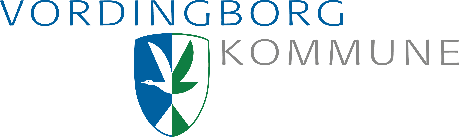 Afdeling for Pleje og Omsorgvordingborg.dkNår et menneske dør